DEENBANDHU CHHOTU RAM UNIVERSITY OF SCIENCE & TECHNOLOGYMURTHAL (SONIPAT) HARYANA-131039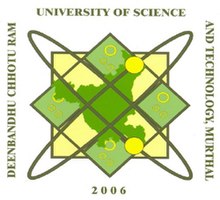 Session 2023-2024Name of the College/Institute___________________________________Name/List of Incharges/Officials:Contingent Incharge (Male):______________________________________________Contingent Incharge (Female):____________________________________________          Name of Accompanist                                                          Instrument to be playedCertified that the entries of my college/institute for the Rhythm 2023 are according to be rules relating to the festival.Place: _____________Date:______________                                                                                     Principal/Director                                                                                                                                  (Office Seal)Note:-Cutting and overwriting should be avoided and the entries should be made in legible hand.Rules & regulations prescribed in the Bulletin of information & Rule Book for the Youth Festival must be followed.S. No.Name of ItemName of ParticipantFather’s NameClassRoll No.D.O.B.1Classical vocal solo2Classical InstrumentalSolo(Percussion)3Classical Instrumental solo (Non Percussion)4Light Music Vocal (Ghazal)*5Light Music Vocal(Geet/ Bhajan)*6Western Vocal Solo*7Light Music Vocal (Folk)*8Western Instrumental (Solo)*9Quawwalli12345679Quawwalli12345679Quawwalli12345679Quawwalli12345679Quawwalli12345679Quawwalli12345679Quawwalli123456710Group Song(General)12345610Group Song(General)12345610Group Song(General)12345610Group Song(General)12345610Group Song(General)12345610Group Song(General)12345611Group Song(Western)12345611Group Song(Western)12345611Group Song(Western)12345611Group Song(Western)12345611Group Song(Western)12345611Group Song(Western)12345612Group Song(Folk)12345612Group Song(Folk)12345612Group Song(Folk)12345612Group Song(Folk)12345612Group Song(Folk)12345612Group Song(Folk)12345613Folk Orchestra12345678913Folk Orchestra12345678913Folk Orchestra12345678913Folk Orchestra12345678913Folk Orchestra12345678913Folk Orchestra12345678913Folk Orchestra12345678913Folk Orchestra12345678913Folk Orchestra12345678914Duet Music (Classical/Light)1214Duet Music (Classical/Light)1215Rap Battle16Classical Dance(Solo)17General Dance (Solo)(Folk/Western)18Duet Dance1218Duet Dance1219Group Dance (Western/General)12345678910111213141516171819Group Dance (Western/General)12345678910111213141516171819Group Dance (Western/General)12345678910111213141516171819Group Dance (Western/General)12345678910111213141516171819Group Dance (Western/General)12345678910111213141516171819Group Dance (Western/General)12345678910111213141516171819Group Dance (Western/General)12345678910111213141516171819Group Dance (Western/General)12345678910111213141516171819Group Dance (Western/General)12345678910111213141516171819Group Dance (Western/General)12345678910111213141516171819Group Dance (Western/General)12345678910111213141516171819Group Dance (Western/General)12345678910111213141516171819Group Dance (Western/General)12345678910111213141516171819Group Dance (Western/General)12345678910111213141516171819Group Dance (Western/General)12345678910111213141516171819Group Dance (Western/General)12345678910111213141516171819Group Dance (Western/General)12345678910111213141516171819Group Dance (Western/General)12345678910111213141516171820GroupDance(Folk/Tribal)1234567891020GroupDance(Folk/Tribal)1234567891020GroupDance(Folk/Tribal)1234567891020GroupDance(Folk/Tribal)1234567891020GroupDance(Folk/Tribal)1234567891020GroupDance(Folk/Tribal)1234567891020GroupDance(Folk/Tribal)1234567891020GroupDance(Folk/Tribal)1234567891020GroupDance(Folk/Tribal)1234567891020GroupDance(Folk/Tribal)1234567891021One Act Play12345678921One Act Play12345678921One Act Play12345678921One Act Play12345678921One Act Play12345678921One Act Play12345678921One Act Play12345678921One Act Play12345678921One Act Play12345678922Skit12345622Skit12345622Skit12345622Skit12345622Skit12345622Skit12345623Mime*12345623Mime*12345623Mime*12345623Mime*12345623Mime*12345623Mime*12345624Mimicry*25Spoof1234567891025Spoof1234567891025Spoof1234567891025Spoof1234567891025Spoof1234567891025Spoof1234567891025Spoof1234567891025Spoof1234567891025Spoof1234567891025Spoof1234567891026Bollywood in Haryana1234567826Bollywood in Haryana1234567826Bollywood in Haryana1234567826Bollywood in Haryana1234567826Bollywood in Haryana1234567826Bollywood in Haryana1234567826Bollywood in Haryana1234567826Bollywood in Haryana1234567827Nukkad Naatika1234567891011121314151627Nukkad Naatika1234567891011121314151627Nukkad Naatika1234567891011121314151627Nukkad Naatika1234567891011121314151627Nukkad Naatika1234567891011121314151627Nukkad Naatika1234567891011121314151627Nukkad Naatika1234567891011121314151627Nukkad Naatika1234567891011121314151627Nukkad Naatika1234567891011121314151627Nukkad Naatika1234567891011121314151627Nukkad Naatika1234567891011121314151627Nukkad Naatika1234567891011121314151627Nukkad Naatika1234567891011121314151627Nukkad Naatika1234567891011121314151627Nukkad Naatika1234567891011121314151627Nukkad Naatika1234567891011121314151628Poetic Recitation29Quiz12329Quiz12329Quiz12330Elocution*31Debate*1231Debate*1232On the Spot Painting33Collage34Poster Making35Clay Modelling36Cartooning37Rangoli38Installation/Best out of Waste123438Installation/Best out of Waste123438Installation/Best out of Waste123438Installation/Best out of Waste123439Spot Photography40Sanghi1240Sanghi12